Тема занятия: «Общественно- культурная ситуация в России конца XX - начала XXI века.   В.К.Маканин «Где сходилось небо с холмами». Т. Кибиров. Стихотворения»Инструкция по выполнению задания: 1.Изучите данный ниже теоретический материал  или  по учебнику литературы  - часть 2, стр.:384-394 (Обернихина Г.А., Антонова А.Г., Вольнова И.Л. и др. Литература: учебник для учреждений сред. Проф. Образования: в 2 ч. / под ред. Г.А Обернихиной. – М., 2012.).1.Общественно- культурная ситуация в России конца XX - начала XXIвека.  Период второй половины 1980-х — первой половины 1990-х гг. носит сложный и противоречивый характер: с одной стороны, он пролагает путь к принципиально новому этапу литературной жизни; с другой стороны, его специфика определялся не творчеством современных авторов, но восприятием и общественным «переживанием» огромного массива литературы, порожденного прошлыми этапами развития художественного сознания. Поэтому с эстетической точки зрения он имеет значительно меньше общего с современностью, тяготеет к этапам преимущественно реалистическим. С другой стороны, именно эти годы, решительно смешавшие, столкнувшие на журнальных страницах метрополию и эмиграцию, разные эпохи, направления, литературно-художественные школы, реалистическую и модернистскую эстетику, предопределили эстетическое «лицо» литературы 1990-х гг. Соединив в одном историческом моменте несоединимое, они создали самую питательную почву для постмодернизма, безусловной доминанты литературы конца XX — начала XXI в., резко и решительно потеснившей реализм. Потеря традиционного литературоцентризма русской культуры происходила невероятно быстро. Описывая подобные по своей молниеносности процессы, Ю. Лотман говорил о «взрыве», рассматривая его как результат накопления культурой творческого потенциала, который в короткое время реализуется в национально значимых художественных явлениях. В конце 1980-х — 1990-е гг. русская литература действительно пережила «взрыв», — именно так и могут быть осмыслены те несколько лет, когда фактом общественного сознания стали «задержанные» произведения. В очень короткое время, «спрессовавшее» под высоким давлением семь советских десятилетий, диаспору и метрополию, несколько столиц русского рассеяния, произошло накопление критической массы, что и обусловило последующий культурный взрыв, только эффект его был не тот, о котором размышлял Лотман. Этот «взрыв», соединяя и хаотически перемешивая несовместимое, создал питательную среду для постмодернистского релятивизма. Его результатом явилось господство постмодерна как главенствующей эстетики и философии русской литературы 1990-х гг., целью которой было не созидание, но тотальная деконструкция не только литературы, но и базисных принципов национального сознания. И «взрыв» рубежа 1980—1990-х гг., и последовавшее десятилетие постмодернистской деконструкции привели к нынешней ситуации. Литература первых полутора десятилетий нового века выглядит крайне противоречиво: с одной стороны, она значительно расширила эстетический арсенал; с другой стороны, она в значительной мере утратила прежний исключительно высокий статус в культурной иерархии. Изменение культурного статуса привело к ослаблению важнейшей ее функции: формирования национального сознания, рефлексии о национальной судьбе, поисков места страны в современном мире. Литература, по крайней мерс на рубеже XX— XXI вв., почти перестала быть идеологической сферой, формирующей национальную идентичность, перестала быть формой общественной само- рефлексии, потому что общество этого времени утратило былую способность и потребность мыслить о себе языком литературы. Вернулось ли утраченное в нашу литературу и может ли вернуться - об этом идут споры.2.Обзор современной литературы (конец XX — начало XXI века)Современная литература очень разнообразна: это не только создаваемые сегодня книги, но и произведения «возвращенной литературы», «литература письменного стола», произведения писателей разных волн эмиграции. Другими словами, это произведения, написанные или впервые опубликованные в России с середины 1980-х годов XX века и до начала первого десятилетия XXI века. Значительную роль в становлении современного литературного процесса сыграла критика, литературные журналы и многочисленные литературные премии.Если в период оттепели и застоя в литературе приветствовался лишь метод социалистического реализма, то современный литературный процесс характеризует сосуществование различных направлений.Одним из самых интересных культурных явлений второй половины XX века является постмодернизм — направление не только в литературе, но и во всех гуманитарных дисциплинах. Постмодернизм возник на Западе в конце 60-х — начале 70-х годов. Это был поиск синтеза между модернизмом и массовой культурой, разрушение любых мифологий. Модернизм стремился к новому, которое изначально отрицало старое, классическое искусство. Постмодернизм возник не после модернизма, а рядом с ним. Он не отрицает все старое, а пытается иронично переосмыслить его. Постмодернисты обращаются к условности, нарочитой литературности в создаваемых произведениях, сочетают стилистику разных жанров и литературных эпох. «В постмодернистскую эпоху, — пишет В. Пелевин в романе «Числа», — главным становится не потребление материальных предметов, а потребление образов, поскольку образы обладают гораздо больше капиталоемкостью». Ни автор, ни повествователь, ни герой не несут ответственности за сказанное в произведении. На становление русского постмодернизма оказали большое влияние традиции Серебряного века (М. Цветаева, А. Ахматова, О. Мандельштам, Б. Пастернак и др.), культура авангарда (В. Маяковский, А. Крученых и др.) и многочисленные проявления господствующего соцреализма. В развитии постмодернизма в русской литературе условно можно выделить три периода:1.Конец 60-х — 70-е г. — (А. Терц, А. Битов, В. Ерофеев, Вс. Некрасов, Л. Рубинштейн и др.)2.70-е — 80-е г. — самоутверждение постмодернизма через подполье, осознание мира как текста (Е. Попов, Вик. Ерофеев, Саша Соколов, В. Сорокин и др.)3.Конец 80-х — 90-е г. — период легализации (Т. Кибиров, Л. Петрушевская, Д. Галковский, В. Пелевин и др.)Русский постмодернизм неоднороден. К прозаическим произведениям постмодернизма можно отнести следующие произведения: «Пушкинский Дом» А. Битова, «Москва — Петушки» Вен. Ерофеева, «Школа для дураков» Саши Соколова, «Кысь» Т. Толстой, «Попугайчик», «Русская красавица» В. Ерофеева, «Душа патриота, или Различные послания к Ферфичкину» Ев. Попова, «Голубое сало», «Лед», «Путь Бро» В. Сорокина, «Омон Ра», «Жизнь насекомых», «Чапаев и Пустота», «Generation Р» («Поколение П») В. Пелевина, «Бесконечный тупик» Д. Галковского, «Искренний художник», «Глокая Куздра», «Я — не я» А. Слаповского, «Коронация» Б. Акунина и др.В современной русской поэзии создают поэтические тексты в русле постмодернизма и различных его проявлений Д. Пригов, Т. Кибиров, Вс. Некрасов, Л. Рубинштейн и др.В эпоху постмодернизма появляются произведения, которые с полным правом можно отнести к реалистическим. Отмена цензуры, демократические процессы в российском обществе способствовали расцвету реализма в литературе, доходившему порой до натурализма. Это произведения В. Астафьева «Прокляты и убиты», Е. Носова «Тепа», «Покормите птиц», «Сронилось колечко»,В. Белова «Душа бессмертна», В. Распутина «В больнице», «Изба», Ф. Искандера «Сандро из Чегема», Б. Екимова «Пиночет», А. Кима «Отец-Лeс», С. Каледина «Стройбат», Г. Владимова «Генерал и его армия», О. Ермакова «Знак зверя», А. Проханова «Дерево в центре Кабула», «Чеченский блюз», «Идущие в ночи», «Господин Гексоген» и др. Материал с сайта //iEssay.ruС начала 1990-х годов в русской литературе появляется новое явление, которое получило определение постреализма. В основе постреализма лежит универсально понимаемый принцип относительности, диалогического постижения непрерывно меняющегося мира и открытости авторской позиции по отношению к нему. Постреализм, по определению Н. Л. Лейдермана и М. Н. Липовецкого, — определенная система художественного мышления, логика которого стала распространяться и на мэтра, и на дебютанта, набирающее силу литературное направление со своими стилевыми и жанровыми предпочтениями. В постреализме реальность воспринимается как объективная данность, совокупность множества обстоятельств, влияющих на человеческую судьбу. В первых произведениях постреализма отмечался демонстративный отход от социального пафоса, писатели обращались к частной жизни человека, к его философскому осмыслению мира. К постреалистам критика обычно относит пьесы, рассказы, повесть «Время ночь» Л. Петрушевской, романы «Андеграунд, или Герой нашего времени» В. Маканина, рассказы С. Довлатова, «Псалом» Ф. Горенщтейна, «Стрекоза, увеличенная до размеров собаки» О. Славниковой, сборник рассказов «Прусская невеста» Ю. Буйды, повести «Воскобоев и Елизавета», «Поворот реки», роман «Закрытая книга» А. Дмитриева, романы «Линии судьбы, или сундучок Милашевича» М. Харитонова, «Клетка» и «Диверсант» А. Азольского, «Медея и ее дети» и «Казус Кукоцкого» Л. Улицкой, «Недвижимость» и «Хуррамабад» А. Волоса.Кроме того, в современной русской литературе создаются произведения, которые трудно отнести к тому или иному направлению. Писатели самореализуют себя в разных направлениях и жанрах. В российском литературоведении принято также выделять несколько тематических направлений в литературном процессе конца XX в.1.Обращение к мифу и его трансформации (В. Орлов, А. Ким, А. Слаповский, В. Сорокин, Ф. Искандер, Т. Толстая, Л. Улицкая, Аксенов и др.)2.Наследие деревенской прозы (Е. Носов, В. Белов, В. Распутин, Б. Екимов и др.)3.Военная тема (В. Астафьев, Г. Владимов, О. Ермаков, Маканин, А. Проханов и др.)4.Тема фэнтази (М. Семенова, С. Лукьяненко, М. Успенский, Вяч. Рыбаков, А Лазарчук, Э. Геворкян, А. Громов, Ю. Латынина и др.)5.Современные мемуары (Е. Габрилович, К. Ваншенкин, А. Рыбаков, Д. Самойлов, Д. Добышев, Л. Разгон, Е. Гинзбург, А. Найман, В. Кравченко, С. Гандлевский и др.)6.Расцвет детектива (А. Маринина, П. Дашкова, М. Юденич, Б. Акунин, Л. Юзефович и дрСовременная русская литератураВладимир Семёнович МаканинБИОГРАФИЯ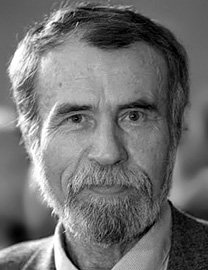 Родился будущий писатель в 1937 году в семье инженера и учительницы в городе Орске. В юные годы писатель не доедал, жил в трудностях, постоянной нужде, что связано с начавшейся войной. Маканин окончил школу в Черниковске, куда после войны переехала семья писателя. Позже, он получил диплом МГУ и прослужил в Военно-артиллерийской академии около 5 лет.Литературный период начался с посещения факультатива сценаристов и режиссеров. И уже в следующем году он написал роман «Прямая линия», на который наложила отпечаток служба в академии. В 1971 году он занял должность редактора в издательстве «Советский писатель». Также этот год ознаменовался выходом второй книги автора, где было два романа «Солдат и солдатка» и «Безотцовщина».Рассказ «Пойте мне тихо» пронизан чувствами, на который наложила отпечаток травма позвоночника писателя, вследствие аварии, и реабилитация после нее. Маканин использовал метод насмешливого представления бытовой жизни в сборнике рассказов «Повесть о Старом поселке» и в большинстве рассказов и романов 70-х–80-х годов. О нем говорят как о писателе, который рисует образы обычных людей при обычных обстоятельствах.Маканин являлся членом правления СП РСФС 1985 до 1991 годы. В 1998 году был написан огромный роман «Андеграунд, или Герой нашего времени», который демонстрирует нам отсутствие культуры в сознании современного человека. Что ждет человечество, если мы не будем придерживаться нравственных ценностей и уставов?«Драма-роман» «Две сестры и Кандинский» - самая последняя работа, написанная писателем в 2011 году. Сейчас Владимир Маканин проживает в столице России. Он любящий муж, отец и дед.В своей повести "Где сходилось небо с холмами" В. Маканин размышляет о судьбе народа и человека в изменяющейся действительности. В центре повести - жизнь аварийного поселка и судьба его выходца - композитора Георгия Башилова. Георгий Башилов, родившийся в этом поселке, всем обязан поселковому миру. Поселок и вырастил его без отца и без матери, и в музыку определил (платили за уроки в музыкальной школе, собрали деньги для учебы в Москве), и стал той почвой, соками которой питалось творчество композитора. Первоосновой всех мелодий, сочиненных Башиловым, были поселковые напевы и мотивы, которые, благодаря профессиональной обработке, превращались в шедевры музыкального мира, то есть Башилов отчуждал песенную стихию от ее естественной среды обитания, и обработанные им мелодии убивали саму эту среду. Вот почему в поселке перестали петь старинные песни, корнями уходящие в прошлое и несшие отпечаток накопленной поколениями культуры. Но и сама музыка Башилова - это почва для песенников, вытаптывающих народную песню окончательно. В таком виде, неузнанная, возвращается песня в народ, который уже не поет (третий приезд Башилова). Отсюда возникает нравственная вина Башилова за те песни, которые он украл у народа, и ощущение своей несостоятельности как композитора, так как он понимает, что лучшие его мелодии рождались из народных напевов. Таким образом, В. Маканин говорит в повести о разрушении народной культуры и об оскудении души самого народа, и предотвратить это Башилов не может, хотя и пытается что-то предпринять (идея создания детского хора). В. Маканин показывает, что человек не в состоянии противостоять неким объективным жизненным процессам (отчуждение от культуры) и поневоле становится их жертвой (Башилов перестает писать в 50 лет, хотя это самый творческий возраст).2.Выполните практическое задание по теме:Задание:Подготовьте сообщение о Т.Кибирове и проанализируйте одно из его стихотворений.3. Материал с выполненным заданием отправить по адресу: yeroshenkova67@mail.ru